Teatro Popular Melico Salazar Modificación Presupuestaria n°3-2018Justificaciones por programaCompañía Nacional de Danza1.04.99 Servicios Generales: Debido al vencimiento del contrato del servicio de limpieza por parte de DEQUISA en el mes de Mayo 2018, se deberá realizar una nueva contratación, por lo que debemos inyectar recursos, para proveer al nuevo contrato, asegurando los meses del servicio para finalizar el año 2018. 1.04.99 Otros Servicios de Gestión y Apoyo: Debido al cambio de Gobierno y los tiempos para contratar, planear y ejecutar proyectos artísticos, es que se plantea lo que en realidad se puede realizar en tiempo efectivo, así como en temas presupuestarios. Además de realizar ajustes de programación para cumplir con las metas y objetivos planteados durante este periodo; se determina que se deberá apoyar a la nueva Dirección en la parte de contratación de bailarines, ampliación de profesores de ballet y contemporáneo, ampliación de Producción Ejecutiva, así como contratación de Coreógrafos para nuevos montajes y la realización de la producción de espectáculos, entre otros, para hacer un cierre de año productivo, ya que de lo contrario no le daría tiempo. Por lo que se certifica lo concerniente a las necesidades antes mencionadas y el recurso sobrante, se libera para cubrir otras necesidades especiales que se requieren cubrir de urgencia. 1.07.01 Actividades de Capacitación: Debido a que este año no se contrató un Bailarín-Tallerista que desarrollara el programa de Contacto Independiente de la CND, es que se necesita realizar una Ampliación para la Empresa Irawo Internacional S.A., ya que ellos tomarían las clases de entrenamiento físico para el grupo de Contacto Independiente, por lo que se necesita un monto de ¢1.600.000.oo para completar las clases de todo el año 2018, de al menos 2 clases por semana. 2.01.04 Tintas, Pinturas y Lubricantes. Debido al arrendamiento de equipo nuevo de impresión como multifuncionales e impresoras a color, se requiere la compra de tonner y tintas de marca original para no perder la garantía del contrato de leasing. Se procede a inyectar dinero para poder realizar la compra. 2.99.03 Productos de Papel, Cartón e Impresos: Se requiere la compra de papel bond, archivadores de cartón tipo “Ampo”, así como carpetas colgantes para el uso diario de las labores administrativas. Este se realizará por medio de Contrato Marco N° 2017LN-000004-0009100001, debido a que las características cumplen con lo requerido en el catálogo de mercancías. Por lo que se inyecta presupuesto en esta partida para poder realizar la compra. 2.99.06 Útiles y Materiales de Limpieza: Debido a que muchos materiales de limpieza que se requieren no están dentro del contrato que brinda la Empresa se Limpieza, se requiere suplir estas necesidades con la compra de suministros que se requieran para la operación diaria de nuestras funciones, así como la compra de basureros para suplir los que actualmente se encuentran muy deteriorados o en mal estado. 2.99.99 Otros Útiles, Materiales y Suministros: Dada la característica de nuestras funciones artísticas, el Teatro de la Danza gasta muchas baterías por el uso frecuente de microfonía, así como focos para Acomodadores, Relojes de Pared y otros aparatos mecánicos que requieren de baterías AA o AAA. Se inyecta dinero para su compra.Taller Nacional de DanzaActividades Centrales1.04.99 Otros servicios de gestión y apoyo: Se aumenta esta sub partida para contratar un servicio de Fumigación del TND.1.08.01 Mantenimiento de edificios locales: Se aumenta esta subpartida para cubrir contrato de mantenimiento de edificio aprobado en el periodo 2017.2.01.04 Tintas, pinturas y diluyentes: Se aumenta esta subpartida para la compra de tinta para las impresoras del TND2.03.04 Mat. Y prod. Telef. Y de comp: Se aumenta esta subpartida para la compra de bombillos y tubos fluorescentes para el TND2.99.03 Productos de papel cartón e impresos: Se aumenta esta subpartida para la compra toallas de papel para los baños del TND2.99.05 Útiles y materiales de limpieza: Se aumenta esta subpartida para la compra jabón de manos y desodorantes para los baños del TND5.01.03 Equipo de comunicación: Se aumenta esta sub partida para la compra de un equipo de video para seguridad5.01.04 Equipo y mobiliario de oficina: Se aumenta esta sub partida para la compra de Ventiladores y archivo5.01.05 Equipo y programas de cómputo: Se rebaja esta partida ya que los equipos que se iban a adquirir se harán por medio del presupuesto extraordinario.5.01.99 Maquinaria y equipo diverso: Se aumenta esta sub partida para la compra de dos microondas y dos coffee makersFomento para las artes escénicas1.04.99 Otros servicios de gestión y apoyo: Se disminuye esta partida en fomento para el desarrollo de las artes escénicas, debido a que se va a rebajar el monto del Productor Ejecutivo. Y se aumenta en actividades centrales para la fumigación del taller debido a la infestación de pulgas.1.05.01 Transporte dentro del país: Se necesitan Gastos de transporte para los 12 funcionarios y funcionarias del TND; un promedio de 4 viajes por docente.1.05.02 Viáticos dentro del país: Se necesitan Gastos de viaje para los 12 funcionarios y funcionarias del TND; un promedio de 4 viajes por docente.1.06.01 Seguros: Se rebaja esta subpartida para ajustar el presupuesto ya no será utilizado este rubro.1.07.01 Actividades de capacitación: Se disminuye esta partida debido a que se va a prescindir de los servicios un profesor de Danza Integrada por este periodo.ProartesNo requiere la modificación a pesar que cuenta los recursos para la necesidad. Teatro Popular Mélico Salazar.Fomento y desarrollo de las artes escénicas Este movimiento se requiere para poder adquirir e instalar aires acondicionados para varios aposentos del TPMS. En este caso se requiere tener fondos en la partida para los equipos y fondos en la partida de la instalación. 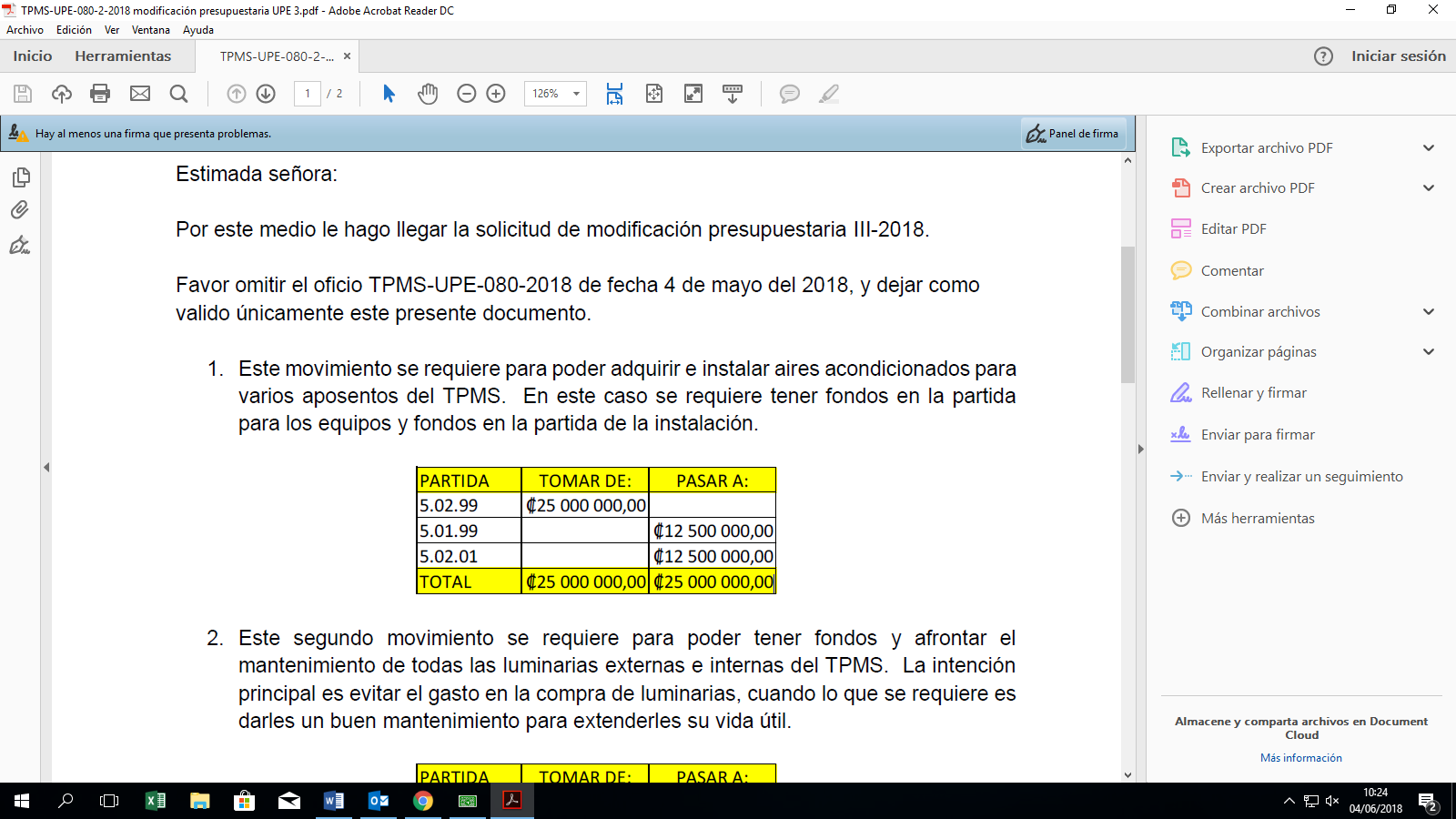 Este segundo movimiento se requiere para poder tener fondos y afrontar el mantenimiento de todas las luminarias externas e internas del TPMS. La intención principal es evitar el gasto en la compra de luminarias, cuando lo que se requiere es darles un buen mantenimiento para extenderles su vida útil. 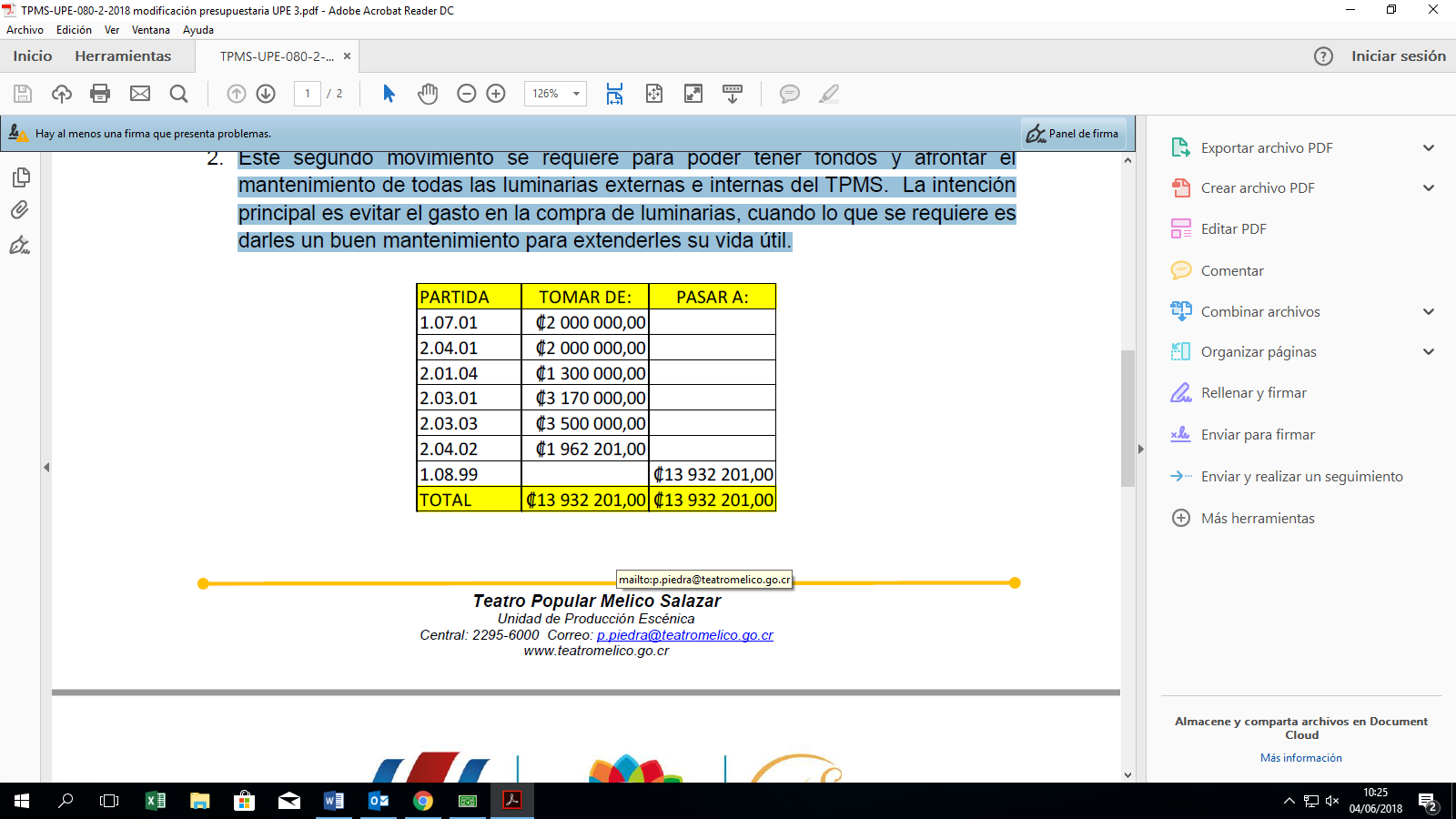 Este tercer movimiento se debe a que se requiere tener fondos para renovar las sillas tanto de oficina de la UPE, como la Boletería y cabinas de luces y sonidos, ya que están en muy mal estado. 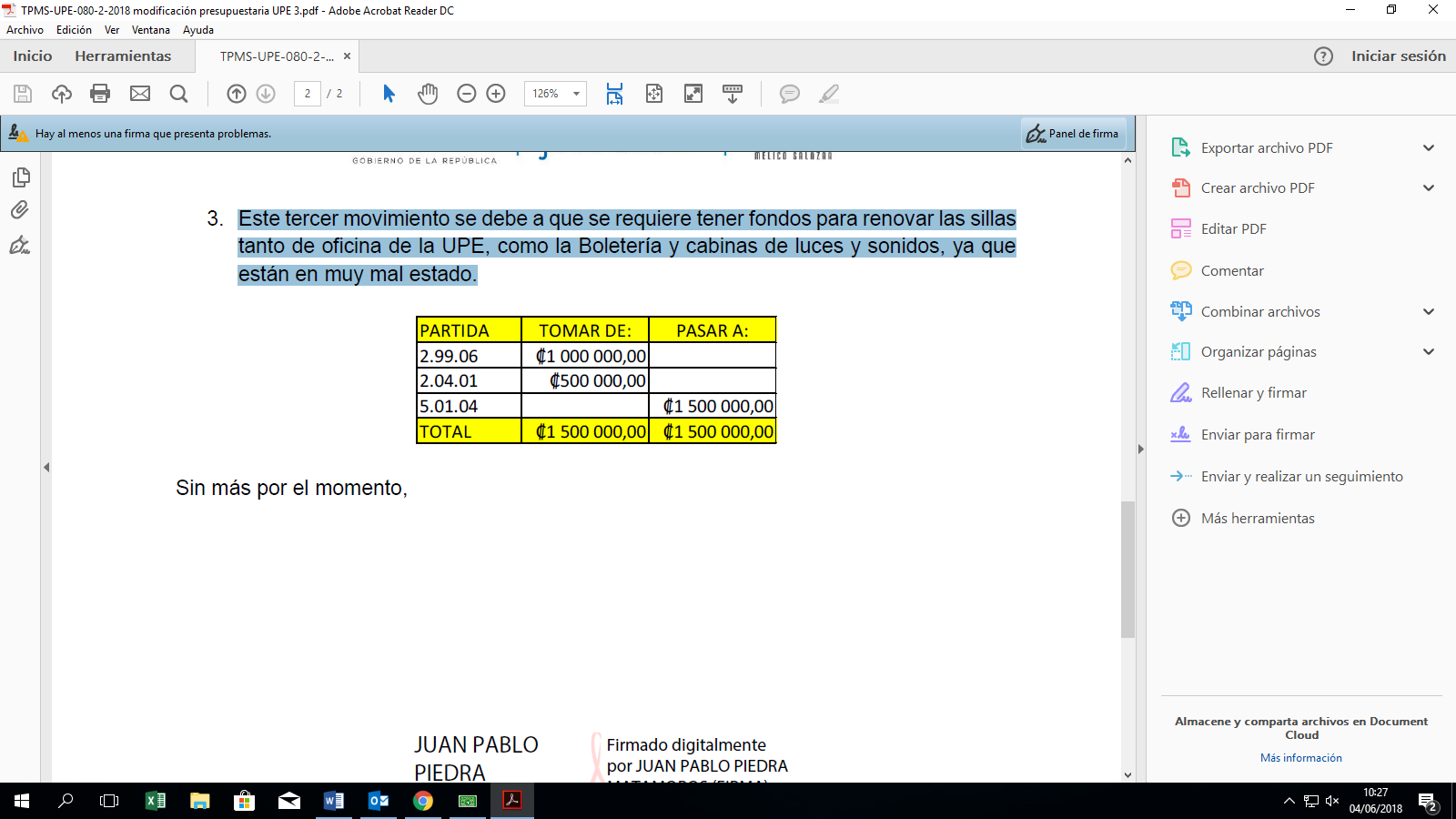 Actividades Centrales Teatro Popular Melico Salazar Rebajar las partidas 0.01.01 Sueldos para cargos fijos: de acuerdo a la Directriz 98-H se pueden pasar los montos remanentes para la partida de 6.03.01 Prestaciones Legales para cubrir el pago de las Pensiones de varios funcionarios de la institución. Por lo que se rebajan 10 millones para asumir esos compromisos de pago. 1.02.02 Energía EléctricaSe rebaja ya que de acuerdo al comportamiento de los recibo, quedaría un remanente para ser utilizado en otras necesidades.1.09.99 Otros Impuestos Se rebaja para darle contenido a la partida 1.03.07 ya que se solicitan firmas digitales de los funcionarios 1.05.02 Viáticos en el paísSe rebaja para darle contenido a la partida de Transporte dentro del país utilizada para el pago de transporte de las personas que trabajan como acomodadores en la sala del Teatro. 1.07.02 Actividades Protocolarias y Sociales Se rebaja para darle contenido a la partida de transporte dentro del país para cubrir el pago de  taxis para los acomodadores de la sala del Teatro. 6.03.02 Pensiones y jubilaciones Originalmente en esta partida se colocaban los montos para pagos de pensiones por jubilación sin embargo se hacen varias consultas y se revisan las directrices presidenciales y se llega a la conclusión de que donde corresponde es en la partida de prestaciones legales. Aumentar las partidas 1.05.01 Transporte dentro del paísSe aumenta para cubrir el pago de taxis del personal acomodador de la sala del Teatro cuando las funciones terminan después de las 10:45 p.m.1.05.04 Viáticos en el exteriorSe aumenta para cubrir posibles necesidades del Teatro o los programas. 1.03.07 Servicios de transferencia electrónica Se aumenta para cubrir las firmas digitales necesarias para el desempeño del trabajo en los diferentes sistemas. 1.08.01 Mantenimiento de Edificios y Locales Se aumenta para el arreglo de las canoas del Teatro. 2.01.01 Combustibles y Lubricantes Se aumenta ya que los vehículos del teatro realizan muchas giras y en promedio se está invirtiendo un monto de alrededor de 350.000 colones por mes. 2.99.03 Productos de Papel, cartón e impresos Se aumenta para la compra de artículos de oficina tales como cuadernos, papel bond que actualmente no hay en bodega, libros de actas, entre otros. 2.99.05 Útiles y Materiales de Limpieza Se aumenta para la compra de jabones espuma y lavaplatos para los baños del Teatro Melico, estos son necesarios para mantener la salud de los usuarios. 6.03.01 Prestaciones LegalesDe acuerdo a lo indicado en el Clasificador por objeto del gasto donde corresponde registrar el preaviso, cesantía y vacaciones es en esta partida. Para esta ocasión es necesario cubrir el pago de varias personas que se van a acoger a su pensión y otras que por otras razones concluyeron su relación laboral con la institución durante el 2018. Compañía Nacional de TeatroLa Modificación Interna 3-2018 solicitada por la Compañía Nacional de Teatro permite el re direccionamiento de recursos para la atención de la actividad institucional artística. Se justifican seguidamente los distintos movimientos:SubpartidaProgramaMovimientoJustificación1.01.99ACDisminuyeEstos recursos son para pago de derechos de autor para las producciones de la CNT, por lo que corresponde asignarlos en "Fomento para el desarrollo de las artes escénicas" y no en actividades centrales.1.01.99FomentoAumentaEstos recursos son para pago de derechos de autor para las producciones de la CNT, por lo que se asignan en "Fomento para el desarrollo de las artes escénicas".1.02.04FomentoDisminuyeSe rebaja presupuesto que se había incluido para atención de necesidades por gira a Bolivia. Sin embargo, realizada la gira, no se generó egreso alguno.1.03.02FomentoDisminuyeLa CNT durante el 2018 disminuirá las pautas en prensa escrita a una por semana durante la temporada. Esto permite liberar presupuesto para cubrir otras necesidades institucionales.1.04.06ACDisminuyeSe trasladan fondos previstos para la contratación de limpieza que es posible liberar, toda vez que el servicio fue adjudicado a partir del mes de mayo, lo que genera un disponible para atender necesidades en otras subpartidas.1.05.02ACDisminuyeConforme lo proyectado para el resto del periodo, no se requerirán viáticos para "Actividades Centrales" pero sí para "Fomento para el desarrollo de las artes escénicas" para atención del PND, por lo que se trasladan los fondos para ese programa.1.05.02FomentoAumentaDefinido el proyecto con el que se realizará la gira nacional de PND, se proyecta un monto de viáticos dentro del país para el que el presupuesto disponible resulta insuficiente, por lo que se aumenta el saldo de esta subpartida.1.05.03FomentoAumentaPor cambio en el itinerario de la gira internacional a Bolivia se generó un aumento en el costo del boleto aéreo. La diferencia por el costo mayor fue facilitada por el TPMS por lo que se incluye el monto correspondiente para reponer la suma cedida. Además, se incluyen fondos para cubrir taxis en Bolivia para traslado de equipo técnico, vestuario y elenco al Teatro, según oficio 089 del 7-5-18 de la Dirección General de la CNT.1.05.04FomentoAumentaPor cambio en el itinerario de la gira internacional a Bolivia fue necesario cubrir un día más de viáticos internacionales. La diferencia por el costo mayor que esa situación generó fue facilitada por el TPMS por lo que se incluye recursos para reponer la suma cedida1.06.01FomentoAumentaPor cambio en el itinerario de la gira internacional a Bolivia fue necesario aumentar en un día la cobertura del seguro de viaje para la delegación. La diferencia por el costo mayor fue facilitada por el TPMS por lo que se incluye el monto correspondiente para reponer la suma cedida.1.07.01FomentoAumentaSegún pedido de contratación del 23-4-18 de la Dirección General de la CNT, la institución aportará una capacitación para actores profesionales dentro del marco del Encuentro Nacional de Teatro 2018. Se inyecta por tanto presupuesto para cubrir ese servicio.1.07.01FomentoDisminuyeSe trasladan fondos para contratación de grupos dentro del marco del Encuentro Nacional de Teatro 2018, para capacitación a actores profesionales, según pedido de contratación del 23-4-18 de la Dirección General de la CNT.1.08.05ACAumentaEl camión requiere mantenimiento preventivo y una intervención fuerte para corregir fallas mecánicas, particularmente en el sistema de combustión que genera humo en exceso y alta contaminación ambiental. Tiene además fallas en el sistema eléctrico del contenedor.1.08.99ACAumentaSe requirió de la reparación de microondas para uso del personal de la CNT. El pago del servicio lo cubrió el TPMS por lo que se dota de recursos para la reposición del presupuesto al TPMS.2.03.04ACDisminuyeSe traslada parte de los recursos de "Actividades Centrales" a "Fomento para el desarrollo de las artes escénicas", siempre en esta misma subpartida, dado que de los insumos a adquirir de conformidad con el pedido generado por el área técnica, la mayoría corresponden a iluminación del escenario.2.03.04FomentoAumentaSe inyectan recursos de "Actividades Centrales" a "Fomento para el desarrollo de las artes escénicas", siempre en esta misma subpartida y también de otras subpartidas, para atender necesidades  dado que los insumos a adquirir de conformidad con el pedido generado por el área técnica, corresponden mayoritariamente a iluminación del escenario.2.99.03ACAumentaSe dota de contenido para atender renovación de la suscripción anual al Semanario Universidad.